Digital Literacy 10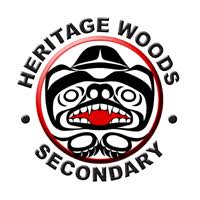 Take Your Child To Work DayAlternate AssignmentComplete ONE of the following as a POST on your blog. Be sure to include both images, text, and embed any other media that helps you in conveying your opinion to your audience. Be sure to cite your sources.Describe your first two months at Heritage Woods. Have your first two months met your expectations? Why or why not? List and describe in detail three pieces of advice that you might offer to students of your former middle school who are entering Heritage next year? (Include images to assist you in explaining your points.Describe your ideal school in a post – what would you change from what you have experienced to date at Heritage Woods? What would the building look like, the courses offered and the style of learning – do you like the present style or would you like more choice? Include images to help you explain your points.Research a career that you are interested in pursuing in the future. Why are you passionate about this career and what does the work entail? What qualifications and/or education will you need to pursue this career? Include images to help you explain your points.Blog Post:Step 1: Go to your Blog Step 2: Create a new POSTTitle: Take Your Kid To Work Day 2018Category: Social Studies 9 (create a new Category if you haven’t already)Tag: TYKTW2018Add Media: Add a picture or video of your work place Step 3: Add your assignment to the post by doing one of the followingCopy and paste the assignment from a word documentType in all of the questions and answersUpload a PDF or a completed Word DocumentStep 4: Click Publish